Reasons for the change in enrolment mode:DOCUMENTATION ATTACHED (It is mandatory to provide documents that justify the change in enrolment mode):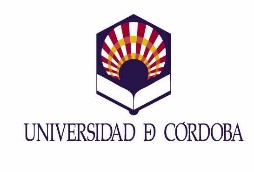 REQUEST FOR ENROLMENT MODE CHANGE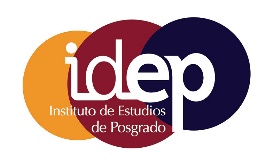 Applications are to be submitted through the University of Cordoba's Electronic Office in accordance with  the General Application process, addressed to “ESTUDIOS DE DOCTORADO”PERSONAL AND ACADEMIC DATA OF THE DOCTORAL STUDENTSURNAME(S):NAME:NAME:NIF/NIE/PASSPORT NO.:EMAIL:PHONE:NATIONALITY:NATIONALITY:FULL ADDRESS (Street; Postal Code; City; Province; Country):FULL ADDRESS (Street; Postal Code; City; Province; Country):FULL ADDRESS (Street; Postal Code; City; Province; Country):FULL ADDRESS (Street; Postal Code; City; Province; Country):PHD PROGRAM:CURRENT ENROLMENT MODEFULL-TIMEPART-TIMEENROLMENT MODE REQUESTEDFULL-TIMEPART-TIMEThe doctoral studentThe doctoral studentSigned: The Doctoral Program Academic Committee mentioned above, meeting in ordinary session, the change in enrolment mode requested.                                      Signed: Coordinator of the Doctoral Program Academic Committee